Приложение 7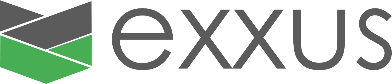 к Правилам внутреннего контроля в целях противодействия легализации (отмыванию) доходов, полученных преступным путем, и финансированию терроризмаАНКЕТA КЛИЕНТА ЮРИДИЧЕСКОГО ЛИЦА Подпись, Ф.И.О. Руководителя (Представителя) юридического лица            _______________________________________________________________				         Реквизиты доверенности (иного документа на основании которого действует Представитель), в случае если Анкета подписана Представителем Клиента № _____________ выдана от  «______» ________________________ ___________Срок действия доверенности «_____» ________________________ ___________Дата  заполнения доверенности (ДДММГГГ) Ф.И.О., должность и подпись сотрудника ТОО «EXXUS», принявшего анкету:_________________________________________________________________Общие сведения о юридическом лицеОбщие сведения о юридическом лицеНаименование:Признак резидентства:Резидент  □    Нерезидент   □________________________________________________                                                (указать страну, если нерезидент)БИН  (для нерезидента, если имеется):Вид документа, подтверждающего регистрацию/перерегистрацию:Наименование документа__________________________________________________Дата выдачи      «____»_________________  _____ года№ ____________________________________________________Сведения о государственной регистрации/перерегистрации:Дата      «____»_________________  _____ годаНаименование регистрирующего  органа _______________________________________Место регистрации/перерегистрации        _______________________________________Дата первичной регистрации:«______»______________________  _______годаОсновные виды деятельности (в том числе производимые товары, выполняемые работы, предоставляемые услуги): Код ОКЭДВид, номер, дата выдачи, срок действия лицензии (если осуществляемый вид деятельности является лицензируемым):Вид  _________________________________________________________________Номер _________________________________________________________________Дата выдачи лицензии  «____»_________________  _____ годаКем выдана _________________________________________________________Срок действия _______________________________________________________Адрес места регистрации:Страна_________________________Населенный пункт/город_________________________________________Улица/район________________________________Номер здания________Номер офиса/кв._____________Почтовый индекс_______________________Адрес фактического места нахождения юридического лица: Страна_________________________Населенный пункт/город_________________________________________Улица/район________________________________Номер здания________Номер офиса/кв._____________Почтовый индекс__________________________Номера контактных телефонов (с указанием кода страны и кода города):Телефон ______________________________________________(укажите  с учетом кода страны, города или мобильного оператора)Адрес электронной почты/ Интернет сайта:E-mail______________________www._________________________________ Вопросы налогового резиденства: «Налоговое резидентство-это принадлежность юридического лица к налоговой системе того или иного государства, устанавливающего критерий по определению налогового статуса».Вопросы налогового резиденства: «Налоговое резидентство-это принадлежность юридического лица к налоговой системе того или иного государства, устанавливающего критерий по определению налогового статуса».Юридическое лицо является налоговым резидентом другого иностранного государства:□ Да      □     Нет     □ Страна: ________________________________Регистрационный номер (код), присвоенный уполномоченным органом в государстве регистрации:_______________________________________________________Сведения о структуре собственности и управленияСведения о структуре собственности и управленияСтруктура и наименование органов: ____________________________________________________________________________________________________________________________________________________________________________________________________________________________________________________________________(Например: высший орган, исполнительный орган, иные органы) в соответствии с учредительными документами юридического лица)Дата, утверждения  последней редакции учредительных документов, на основании которых установлена структура органов юридического лица: «___» ___________/____________Сведения о персональном составе высшего органаПримечание: Сведения о персональном составе высшего органа коммерческой организации получаются в отношении физических и (или) юридических лиц, входящих в состав высшего органа независимо от долей участия (процентов) в уставном капитале либо размещенных акций коммерческой организации. Сведения о персональном составе высшего органа некоммерческой организации получаются в отношении физических и (или) юридических лиц, входящих в состав высшего органа либо являющихся учредителями некоммерческой организации, за исключением случаев, когда количество членов высшего органа либо количество учредителей некоммерческой организации превышает 10 (десять) физических и (или) юридических лиц.». (в  случае если лиц более одного необходимо продублировать графы данного  раздела)Сведения о персональном составе высшего органаПримечание: Сведения о персональном составе высшего органа коммерческой организации получаются в отношении физических и (или) юридических лиц, входящих в состав высшего органа независимо от долей участия (процентов) в уставном капитале либо размещенных акций коммерческой организации. Сведения о персональном составе высшего органа некоммерческой организации получаются в отношении физических и (или) юридических лиц, входящих в состав высшего органа либо являющихся учредителями некоммерческой организации, за исключением случаев, когда количество членов высшего органа либо количество учредителей некоммерческой организации превышает 10 (десять) физических и (или) юридических лиц.». (в  случае если лиц более одного необходимо продублировать графы данного  раздела)Фамилия, Имя, Отчество (при наличии)/ Полное наименование юридических лиц, входящих в состав высшего органа:Гражданство/Государство регистрации физических/юридических лиц, входящих в состав высшего органа:___________________________________            (указать страну)БИН (при наличии), регистрационные номера (коды), присвоенные уполномоченным органом в государстве регистрации, для юридических лиц, входящих в состав высшего органа:Регистрационный номер (код) _________________________________________________Страна регистрации:_______________________________Орган выдачи документа _________________________________________________Серия документа  __________________________________Дата выдачи ______________________________________Признак резидентства:Резидент    □                                Нерезидент      □               Вид на жительства иностранного государства:□ Есть          □ Нет__________________________________                                           (если ответ «Да» указать страну)       Принадлежность и (или) причастность к публичному должностному лицу, его супруге (супругу)□ Есть          □ Нет*публичное должностное лицо:лицо, занимающее ответственную государственную должность; должностное лицо; лицо, уполномоченное на выполнение государственных функций; лицо, исполняющее управленческие функции в государственной организации или субъекте квазигосударственного сектора; лицо, назначаемое или избираемое, занимающее какую-либо должность в законодательном, исполнительном, административном, судебном органах или вооруженных силах иностранного государства; лицо, выполняющее какую-либо публичную функцию для иностранного государства; лицо, занимающее руководящую должность в организациях, созданных странами на основе соглашений, которые имеют статус международных договоров*публичное должностное лицо:лицо, занимающее ответственную государственную должность; должностное лицо; лицо, уполномоченное на выполнение государственных функций; лицо, исполняющее управленческие функции в государственной организации или субъекте квазигосударственного сектора; лицо, назначаемое или избираемое, занимающее какую-либо должность в законодательном, исполнительном, административном, судебном органах или вооруженных силах иностранного государства; лицо, выполняющее какую-либо публичную функцию для иностранного государства; лицо, занимающее руководящую должность в организациях, созданных странами на основе соглашений, которые имеют статус международных договоровИИН (при наличии), данные документов, удостоверяющих личность физических лиц, входящих в состав высшего органа:□ Удостоверение личности                               □ Паспорт Республики Казахстан□ Паспорт иностранного государства□ Вид на жительство иностранца в Республике Казахстан □ Удостоверение лица без гражданства□ Иной вид документа, удостоверяющего личность_________________________________________________                                                 (указать вид документа)серия документа  _____________ номер документа  _____________орган выдачи_________________дата выдачи__________________окончание срока действия__________________Сведения о персональном составе исполнительного органа ( иных органов управления)  в  случае если лиц более одного необходимо продублировать графы данного раздела)Сведения о персональном составе исполнительного органа ( иных органов управления)  в  случае если лиц более одного необходимо продублировать графы данного раздела)1) Фамилия, имя, отчество (при его наличии) лица, осуществляющего функции единоличного исполнительного органа, либо фамилии, имена, отчества (при их наличии) руководителя и членов коллегиального исполнительного органа.2) Дата рождения3) Место рождения4) Признак резидентства5)  Гражданство6) Вид на жительство иностранного государства1)_______________________________________________________________2)____/___________/________        число    месяц          год            3) ______________________4) Резидент    □                           Нерезидент      □               5)________________________    ( указать страну)   6) □ Есть          □ Нет  ___________________________________                                                (Если ответ «Есть», то указать страну)1)_______________________________________________________________2)____/___________/________        число    месяц          год            3) ______________________4) Резидент    □                           Нерезидент      □               5)________________________    ( указать страну)   6) □ Есть          □ Нет  ___________________________________                                                (Если ответ «Есть», то указать страну)Документ, удостоверяющий личность:□ Удостоверение личности         □ Паспорт Республики Казахстан□ Паспорт иностранного государства □ Вид на жительство иностранца в Республике Казахстан □ Удостоверение лица без гражданства □ Иной вид документа, удостоверяющего личность______________________________________________________                                       (указать вид документа)серия документа  ________________________________номер документа  ________________________________орган выдачи____________________________________дата выдачи_____________________________________окончание срока действия_________________________Адрес регистрации по месту жительства:Страна_________________________Населенный пункт/город_________________________________________Улица/район________________________________Номер здания________Номер офиса/кв._____________Почтовый индекс__________________________Адрес фактического пребывания:Страна_________________________Населенный пункт/город_________________________________________Улица/район________________________________Номер здания________Номер офиса/кв._____________Почтовый индекс__________________________Номер контактного телефона:Телефон: ______________________________________________(указать с учетом кода страны, города или мобильного оператора)ИИН (при наличии):Номер и дата документа (протокола общего собрания и т.п.) на основании которого лицо осуществляет функции руководителя или члена органа  управления:_______________________________________________________Сведения о бенефициарном собственникев  случае если лиц более одного необходимо продублировать графы данного разделаСведения о бенефициарном собственникев  случае если лиц более одного необходимо продублировать графы данного раздела□ Настоящим, подтверждаю наличие физического лица (лиц), которому прямо или косвенно принадлежат 10% и более долей участия в уставном капитале либо размещенных (за вычетом привилегированных и выкупленных обществом) акций юридического лица □ Настоящим, подтверждаю наличие физического лица (лиц), осуществляющего контроль над юридическим лицом по иным основаниям□ Настоящим, подтверждаю наличие физического лица (лиц), в интересах которого юридическим лицом устанавливаются деловые отношения (совершаются операции)□ Настоящим, подтверждаю об отсутствии физического лица (лиц), которому прямо или косвенно принадлежат 10% и более долей участия в уставном капитале либо размещенных (за вычетом привилегированных и выкупленных обществом) акций юридического лица, об отсутствии физического лица (лиц), осуществляющего контроль над юридическим лицом по иным основаниям, об отсутствии физического лица (лиц), в интересах которого юридическим лицом устанавливаются деловые отношения (совершаются операции) (в таком случае заполняются данные единоличного исполнительного органа либо руководителя коллегиального исполнительного органа юридического лица)□ Настоящим, подтверждаю наличие физического лица (лиц), которому прямо или косвенно принадлежат 10% и более долей участия в уставном капитале либо размещенных (за вычетом привилегированных и выкупленных обществом) акций юридического лица □ Настоящим, подтверждаю наличие физического лица (лиц), осуществляющего контроль над юридическим лицом по иным основаниям□ Настоящим, подтверждаю наличие физического лица (лиц), в интересах которого юридическим лицом устанавливаются деловые отношения (совершаются операции)□ Настоящим, подтверждаю об отсутствии физического лица (лиц), которому прямо или косвенно принадлежат 10% и более долей участия в уставном капитале либо размещенных (за вычетом привилегированных и выкупленных обществом) акций юридического лица, об отсутствии физического лица (лиц), осуществляющего контроль над юридическим лицом по иным основаниям, об отсутствии физического лица (лиц), в интересах которого юридическим лицом устанавливаются деловые отношения (совершаются операции) (в таком случае заполняются данные единоличного исполнительного органа либо руководителя коллегиального исполнительного органа юридического лица)1) Фамилия, имя, отчество (при его наличии) бенефициарного собственника2) Дата рождения3) Место рождения4) Признак резидентства5)  Гражданство6) Вид на жительство иностранного государства:1)_______________________________________________________________2)____/___________/________          число    месяц          год            3) ______________________ 4) Резидент    □            Нерезидент      □               5)________________________    ( указать страну)   6) □ Есть          □ Нет  ___________________________________                                             (Если ответ «Есть», то указать страну)                Документ, удостоверяющий личность:□ Удостоверение личности                               □ Паспорт Республики Казахстан□ Паспорт иностранного государства□ Вид на жительство иностранца в Республике Казахстан □ Удостоверение лица без гражданства□ Иной вид документа, удостоверяющего личность___________________________________________________                                (указажите вид документа)серия документа  _____________ номер документа  _____________орган выдачи_________________дата выдачи__________________окончание срока действия__________________ИИН (при наличии):Гражданство:Страна_____________________________Принадлежность и (или) причастность к публичному должностному лицу, его супруге (супругу)□ Есть          □ Нет*публичное должностное лицо:лицо, занимающее ответственную государственную должность; должностное лицо; лицо, уполномоченное на выполнение государственных функций; лицо, исполняющее управленческие функции в государственной организации или субъекте квазигосударственного сектора; лицо, назначаемое или избираемое, занимающее какую-либо должность в законодательном, исполнительном, административном, судебном органах или вооруженных силах иностранного государства; лицо, выполняющее какую-либо публичную функцию для иностранного государства; лицо, занимающее руководящую должность в организациях, созданных странами на основе соглашений, которые имеют статус международных договоров*публичное должностное лицо:лицо, занимающее ответственную государственную должность; должностное лицо; лицо, уполномоченное на выполнение государственных функций; лицо, исполняющее управленческие функции в государственной организации или субъекте квазигосударственного сектора; лицо, назначаемое или избираемое, занимающее какую-либо должность в законодательном, исполнительном, административном, судебном органах или вооруженных силах иностранного государства; лицо, выполняющее какую-либо публичную функцию для иностранного государства; лицо, занимающее руководящую должность в организациях, созданных странами на основе соглашений, которые имеют статус международных договоровКакие услуги ТОО «EXXUS» Вы хотите получать: